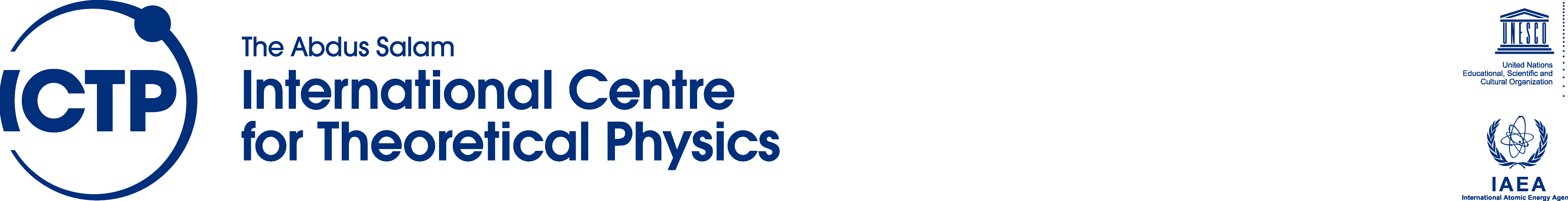 Joint ICTP-IAEA School on Nuclear Knowledge Management5 - 9 Septembe 2016G E N E R A L    I N F O R M A T I O N    S H E E TVENUE: 		 Adriatico Guest House (Giambiagi Lecture Hall) REGISTRATION: All participants are kindly requested to complete registration formalities at the Adriatico Guest House as follows:  Monday, 5 September,  8:00 - 9:00, lower level 1, AGHAssociateship/Federation scheme/KFAS Visitors should register in the Leonardo Building, First Floor - Room 113/114/118 ______________________________________________________________________________________DIRECTORS office no. 2, AGH, ext. 952                         LECTURERS/SPEAKERS: Meeting room, ext. 955          SECRETARIAT:   Ms. Ave Lusenti, office no. 1, ext. 544ICTP NAME BADGE, ACTIVE BADGE AND COMPUTER/E-MAIL ACCOUNT: An ICTP e-mail account has been created for you. Username and password will be given to you when checking in at the Guesthouse reception, together with your name and active badges that are inserted in a plastic badge holder. For the sake of privacy,  the information about your e-mail account is placed in between the two badges. If lodging outside ICTP Guesthouses, you will receive them at the moment of registration with the Activity Secretariat. In case of loss or damage of the active badge you should immediately request a new one from the Info Point/Mail Office* (Leonardo Building entrance, ext. 589), for which you will be charged Euro 10, as cost-reimbursement. Before departure the active badge must be returned to ICTP. For this purpose “Badge collection boxes” are located in the various ICTP buildings.  It may also be returned to the Info Point/Mail Office* during their opening hours. You are kindly requested to wear the name badge at all times while on ICTP premises. This badge is also required to borrow books from the Library and it may be requested by other administrative offices.FOLDER & MAIL BOX:  Upon Registration on the Lower Level 1, near Eklund Informatics Laboratory, Adriatico Guest House you will receive a conference Folder, containing information on the activity (*). During your stay please check your mail box and e-mail account regularly, as these are the main channels of communication within the Campus and the only means of notifying you of urgent messages or correspondence which may arrive during your stay. (*)Associates' mail box is prepared in the Leonardo da Vinci Building, 1st floor, near the bar.ADMINISTRATIVE INFORMATION is posted on the notice boards situated in the reception areas of the Leonardo Building, Adriatico and Galileo Guest Houses. In-house information is sent  by means of an automatic e-mail delivery service (ictpnews digest) available to all holders of an e-mail account at ICTP.  There is also a mailing list (science-ts digest), which gives details of in-house scientific activities and,  periodically,  of  those taking place in other scientific institutes in and outside Trieste. *INFO POINT (located to the left of the main entrance hall of the Leonardo da Vinci Building) provides general information about the Centre, its activities and offices, as well as basic information about the city and its surroundings. It is also reponsabile for official badges, and is the Centre's Switchboard Unit. Open 8:30 - 16:48  (Mon-Fri), Tel. Ext: 111.ITALIAN PERMIT OF STAY: Your new ICTP e-mail account contains an important comprehensive message regarding the rules to be observed related to the permit of stay in Italy.  The message is especially important to those whose stay exceeds 8 days and are not accommodated in the ICTP  Guesthouses, and the deadlines mentioned are imperative! Questions on permit of stay issues can be raised with the ICTP Passport and Visa Information Office (room T4, E. Fermi Building 09:00 - 12:30 14:00 - 15:00). MEAL COUPONS  (for visitors whose subsistence entitlements include meal coupons).  Meal coupons are issued by the ICTP Guest Houses' Reception Desks.OPERATIONS/TRAVEL UNIT  OFFICE   (Only for those Visitors receiving daily allowance/travel reimbursements)  Only after having completed registration formalities, please go to the Operations&Travel Unit office, Enrico Fermi Building, Room T17, terrace level, open three days:  Monday, Tuesday and Friday, 08.30 - 12.00  and 13.30 - 14.30. Please bring with you: name badge /  identity card or passport / any travel tickets, if reimbursement due.Note:  Payments are mainly done via bank cheque to be cashed at UniCredit Banca (opened only two mornings Monday and Friday, from 8.20 to 13.20 and 14.30 to 16.00 hrs.).  Kindly collect your dues before your departure from ICTP. Claims not presented within six weeks after the conclusion of the visit will not be settled.ICTP STAFF WORKING HOURS  Monday to Friday, from 8.30 to 16.48CERTIFICATES OF ATTENDANCE  Unless already foreseen by the Activity itself, certificates can be requested via e-mail to the account: Attendance.Certificates@ictp.it    Requests should be made well in advance of your departure date.END OF STAY  Only in exceptional cases of authorized anticipated departure and always for Associates and Affiliates the clearance is requested. For details please see the End-of-Stay Clearance Terms to be found on the last page of the Pre-arrival Information Booklet: http://www.ictp.it/pages/info/visiting.htmlSUMMARY OF INFORMATION ON ICTP OFFICES AND SERVICESFor more details, please check ICTP's web site at http://www.ictp.it/visit-ictp/at-ictp.aspx. ------------------------------------------------------------------------------------------------------------------------------------HOUSING OFFICE 08.30 - 12.00  and 13.30 - 14.30 (Mon - Fri)  E. Fermi Building (EF) - Rooms T1/T2 (ground floor).-------------------------------------------------------------------------------------------------------------------------------------OPERATIONS/TRAVEL CLAIMS  OFFICE    08.30 - 12.00  and 13.30 - 14.30 (Mon, Tue and Fri)EF - Room T17 (ground floor) - For daily allowances/travel reimbursements.-------------------------------------------------------------------------------------------------------------------------------------PASSPORT & VISA INFORMATION OFFICE  09.00 - 12.30 and 14.00 - 15.00 (Mon-Fri); EF - Room T4 (ground floor) -------------------------------------------------------------------------------------------------------------------------------------BANK (UniCredit Banca)	08.20 - 13.20 and 14.30 - 16.00 (Mon and Fri); EF - Main Entrance (ground floor) - Kindly note that for all banking transactions you are required to exhibit your passport (or equivalent valid identification document).-------------------------------------------------------------------------------------------------------------------------------------TRAVEL AGENCY (Carlson Wagonlit Travel) 08.30 - 12.30 and 13.00 - 15.00 (Mon-Fri)EF - Main Entrance (ground floor) (Tel.ext. 584)-------------------------------------------------------------------------------------------------------------------------------------MEDICAL SERVICE    09.00 - 12.00 and 13.00 - 16.30 (Mon-Fri); EF - Main Entrance (Room T9/T10 - ground floor) (Tel. ext. 500 and 600).   Appointments with the Doctor should be arranged through the Nurse.-------------------------------------------------------------------------------------------------------------------------------------HEALTH INSURANCE (Allianz Lloyd Adriatico Ins. Co.)  08.30 - 12.30 (Tuesday)  and 14.30 - 17.30 (Thursday)  EF - Main Entrance (ground floor) -------------------------------------------------------------------------------------------------------------------------------------COMPUTERS For more information please see: http://icts.ictp.it/) Computers are located in the Leonardo da Vinci Building (1S and 2S levels) and the Adriatico (Lower Level 1) and Galileo (near reception) guesthouses, running Windows XP and Linux. As mentioned before, your login information will be given to you during check-in/registration. It is also needed for our wireless network. Computer help is available on workdays 10:30-12:00 and 13:30-15:00 in the Leonardo Building, Information and Communication Technology Section (ICTS), entrance level, room 2, or via internal phone 999. CD-Rs, DVDs and printer transparencies can be bought at the Mail Office (see below). Network cables can be bought from the vending machines at the Adriatico and Galileo Guesthouses at Euro 4.50.-------------------------------------------------------------------------------------------------------------------------------------MAIL SERVICES, PHOTOGRAPHIC SERVICE, STATIONERY AND SOUVENIR GIFT SHOP  InfoPoint/ Mail office / Gift shop - (Leonardo Building, on the left-hand side of the main entrance hall)	Open 8.30-12.30 / 13.30-16.30 (Mon-Fri),  Tel.Ext. 559 / 589 Basic stationery is included in the conference folder. Additional items can be requested from the above office.USB sticks (8Gb, with ICTP logo) are sold at €2.50 for the first one. For additional USB sticks the price is €5.00/each.-------------------------------------------------------------------------------------------------------------------------------------TELEFAX		Private messages can be sent, on payment (€0.10/page in Italy; €0.50/page abroad), 			through:Leonardo Building:	Mail Office  8.30-12.30 / 13.30-16.30  (Mon-Fri)Adriatico G.H.:		Reception Desk-------------------------------------------------------------------------------------------------------------------------------------MARIE CURIE LIBRARY   	08.30 - 20.00 (Mon-Fri)	10:00 - 17:00 (Sat & Sun)Leonardo Building 	 first floor  All first-time users must register at the loan desk. -------------------------------------------------------------------------------------------------------------------------------------SHUTTLE BUS SERVICE (within ICTP campus):.  (*)08:30  Leonardo Building	08.35 Adriatico Guesthouse	08:40  Galileo GH/Fermi	08:45  Leonardo Building08:50  Leonardo Building	08:55 Adriatico Guesthouse	09:00  Galileo GH/Fermi	09:05  Leonardo Building 09:15  Leonardo Building	09:20 Adriatico Guesthouse	09:25  Galileo GH/Fermi	09:30  Leonardo Building09:55  Leonardo Building	10:00 Adriatico Guesthouse	10:05  Galileo GH/Fermi	10:10  Leonardo Building11:55  Leonardo Building	12:00 Adriatico Guesthouse	12:05  Galileo GH/Fermi	12:10  Leonardo Building 12:15  Leonardo Building	12:20 Adriatico Guesthouse	12:25  Galileo GH/Fermi	12:30  Leonardo Building13:00  Leonardo Building	13:05 Adriatico Guesthouse	13:10  Galileo GH/Fermi	13:15  Leonardo Building13:40  Leonardo Building	13:45 Adriatico Guesthouse	13:50  Galileo GH/Fermi	13:55  Leonardo Building14:05  Leonardo Building	14:10 Adriatico Guesthouse	14:15  Galileo GH/Fermi	14:20  Leonardo Building16:30  Leonardo Building	16:35 Adriatico Guesthouse	16:40  Galileo GH/Fermi	16:45  Leonardo Building18:00  Leonardo Building	18:05 Adriatico Guesthouse	18:10  Galileo GH/Fermi	18.15  Leonardo Building---------------------------------------------------------------------------------------------------------------------------------------(*) EXTRA RUNS ARE AVAILABLE ON THE FIRST DAY ONLY OF EACH NEW ACTIVITY from 8:30 until 10:10 - one departure from Galileo GH and another from Leonardo Building.Please see separate time-table posted in the LB lobby and in the Guest Houses (Reception area).